 ПРОЕКТ                                                            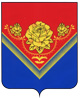 АДМИНИСТРАЦИЯГОРОДСКОГО ОКРУГА ПАВЛОВСКИЙ ПОСАД МОСКОВСКОЙ ОБЛАСТИПОСТАНОВЛЕНИЕг. Павловский ПосадВ соответствии с Федеральным законом от 06.10.2003 № 131-ФЗ «Об общих принципах организации местного самоуправления в Российской Федерации», постановлением Правительства Московской области от 30.12.2022 N 1515/48 "О внесении изменений в Порядок оформления родственных, почетных, воинских захоронений, созданных с 1 августа 2004 года по 30 июня 2020 года включительно, превышающих установленный органами местного самоуправления муниципальных образований Московской области размер данных мест захоронений, как семейные (родовые) захоронения, и Методику расчета платы за часть земельного участка, превышающего установленный органами местного самоуправления муниципальных образований Московской области размер родственного, почетного, воинского захоронения", в целях приведения в соответствие с действующим законодательством,                                                           ПОСТАНОВЛЯЮ:	1. 	Внести в  Административный регламент «Предоставления муниципальной услуги по оформлению родственных, почетных, воинских захоронений, созданных с 01 августа 2004 года по 30 июня 2020 года включительно, как семейные (родовые) захоронения  на кладбищах городского округа Павловский Посад Московской области», утвержденный  постановлением Администрации городского округа Павловский Посад Московской области от 11.07.2022 № 1157 (далее - Регламент), следующие изменения:	1) в разделе «II. Стандарт предоставления муниципальной услуги»:	пункт 4.1 подраздела «4. Наименование органа местного самоуправления муниципального образования Московской области, предоставляющего
муниципальную услугу» изложить в новой редакции: «4.1. Уполномоченным органом в сфере погребения и похоронного дела, ответственным за предоставление муниципальной услуги, является Администрация городского округа Павловский Посад Московской области.»;пункт 4.2 подраздела «4. Наименование органа местного самоуправления муниципального образования Московской области, предоставляющего
муниципальную услугу» изложить в новой редакции:«4.2. Отдельные функции уполномоченного органа в сфере погребения и похоронного дела осуществляет Муниципальное казённое учреждение городского округа Павловский Посад Московской области «Центр экономического развития, потребительского рынка и ритуальных услуг», действующее на основании постановления Администрации городского округа Павловский Посад Московской области от 14.02.2023 №231 «О некоторых вопросах в сфере погребения и похоронного дела городского округа Павловский Посад Московской области.»;пункт 4.3 подраздела «4. Наименование органа местного самоуправления муниципального образования Московской области, предоставляющего
муниципальную услугу» изложить в новой редакции:«4.3. Непосредственное предоставление муниципальной услуги осуществляет Муниципальное казённое учреждение городского округа Павловский Посад Московской области «Центр экономического развития, потребительского рынка и ритуальных услуг», действующее на основании постановления Администрации городского округа Павловский Посад Московской области от 14.02.2023 №231 «О некоторых вопросах в сфере погребения и похоронного дела городского округа Павловский Посад Московской области.»;абзац второй подпункта 5.1.1 пункта 5 изложить в следующей редакции: «К предварительному решению прилагается квитанция для оплаты части земельного участка, превышающего установленный органами местного самоуправления городского округа Павловский Посад Московской области размер родственного, почетного, воинского захоронения (далее - квитанция).»;подпункт 5.1.1 пункта 5 дополнить абзацем третьим следующего содержания: "Срок внесения платы за часть земельного участка, превышающего установленный органами местного самоуправления городского округа Павловский Посад Московской области размер родственного, почетного, воинского захоронения, не может превышать срок, указанный в пункте 6.5 настоящего Административного регламента.";абзац первый пункта 6.2 подраздела «6. Срок предоставления муниципальной услуги» изложить в следующей редакции: «6.2. Предварительное решение принимается в срок не позднее 1 рабочего дня, следующего за днем регистрации заявления, при подаче в МФЦ, либо МКУ. Заявление, поданное после рабочего дня либо в нерабочий день, считается поданным в следующий ближайший за ним рабочий день.";в пункте 6.5 подраздела «6. Срок предоставления муниципальной услуги» слова "не может превышать 7 рабочих дней" заменить словами "не может превышать 3 рабочих дней";подпункт 8.7.3 пункта 8.3 изложить в следующей редакции:« в МКУ.»;пункт 10.2 подраздела «10. Исчерпывающий перечень оснований для приостановления предоставления муниципальной услуги или отказа в предоставлении муниципальной услуги»:дополнить подпунктом 10.2.10 следующего содержания: «10.2.10. Размер места захоронения, созданного с 1 августа 2004 года по 30 июня 2020 года, не превышает размер родственного, почетного, воинского захоронения, установленного органами местного самоуправления;";	дополнить подпунктом 10.2.11 следующего содержания: «10.2.11. Место захоронения создано до 1 августа 2004 года;";абзац первый пункта 10.6 изложить в следующей редакции: «10.6. Заявитель (представитель заявителя) вправе отозвать заявление после принятия предварительного решения, до внесения платы за часть земельного участка, превышающего установленный органами местного самоуправления городского округа Павловский Посад Московской области размер родственного, почетного, воинского захоронения, обратившись в МКУ посредством телефонной связи, по адресу электронной почты, лично.»;подпункт 16.3.5 пункта 16.3 изложить в следующей редакции:«В МФЦ исключается взаимодействие заявителя с должностными лицами, работниками Администрации.».          2) Приложение 11 к Административному регламенту изложить в редакции согласно приложению к настоящему постановлению.	2.  Опубликовать Постановление в официальном печатном средстве массовой информации городского округа Павловский Посад Московской области и разместить на официальном сайте Администрации городского округа Павловский Посад Московской области в сети «Интернет».	 3. Контроль за исполнением настоящего постановления возложить на первого заместителя Главы Администрации городского округа Павловский Посад Ф.А.Ефанова.Глава городского округаПавловский Посад	                                                                                          Д.О.Семенов  Поляков А.С. 8(49643)24997№О внесении изменений в  Административный регламент «Предоставления муниципальной услуги по оформлению родственных, почетных, воинских захоронений, созданных с 01 августа 2004 года по 30 июня 2020 года включительно, как семейные (родовые) захоронения  на кладбищах городского округа Павловский Посад Московской области», утвержденный  постановлением Администрации городского округа Павловский Посад Московской области от 11.07.2022  № 1157